ОБҐРУНТУВАННЯтехнічних та якісних характеристик  очікуваної вартості предмета закупівліматеріали для ремонту електромереж, а саме затискачі відгалужувальні в асортименті за  ДК 021:2015 – 31220000-4 Єдиного закупівельного словника (оприлюднюється на виконання постанови КМУ № 710 від 11.10.2016 «Про ефективне використання державних коштів» (зі змінами))Найменування, місцезнаходження та ідентифікаційний код замовника в Єдиному державному реєстрі юридичних осіб, фізичних осіб — підприємців та громадських формувань, його категорія: Комунальне підприємство ГДМБ (Госпрозрахункова дільниця механізація будівництва), вул. 2 Слобідська, 140,  Миколаївська обл.,  м. Миколаїв, 54034, ЄДРПОУ 03331466 (Комунальне підприємство, яка є підприємством що забезпечує потреби територіальної громади (одержувач бюджетних коштів)   Назва предмета закупівлі із зазначенням коду за Єдиним закупівельним словником (у разі поділу на лоти такі відомості повинні зазначатися стосовно кожного лота) та назви відповідних класифікаторів предмета закупівлі й частин предмета закупівлі (лотів) (за наявності): матеріали для ремонту електромереж, а саме затискачі відгалужувальні в асортименті за  ДК 021:2015 – 31220000-4 Єдиного закупівельного словникаВид та ідентифікатор процедури закупівлі: відкриті торги з особливостямиОчікувана вартість та обґрунтування очікуваної вартості предмета закупівлі:735 500,00 грн. Очікувана вартість предмета закупівлі визначено з урахуванням положень Примірної методики визначення очікуваної вартості, затвердженої наказом Міністерства розвитку економіки, торгівлі та сільського господарства України від 18.02.2020 №275, шляхом отримання 2-х цінових пропозицій від потенційних постачальників та 1-ї у вільному доступі у мережі інтернет на порталі PROZORRO(враховуючі висновки ДВФКНПК ММР №6433/21.01-08/24-2 від 08.04.2024) та розраховано середньозважене значення очікуваної вартості. Прогнозована кількісна потреба закупівлі на 2024 рік розрахована відповідно до Службової записки майстрів дільниці електромереж від 20.03.2024  №63.Нормативно-правове регулювання. Товар, що є предметом закупівлі, повинен бути новим, із гарантійним терміном (строком придатності) не менш, ніж 12 місяців з моменту поставки Товару, має бути укомплектований у відповідності до умов, визначених виробником. Технічні та якісні характеристики предмета закупівлі повинні відповідати вимогам та стандартам виробника, встановленим діючим законодавством України вимогам якості, відповідно до:протоколів типових випробувань відповідно до CENELEC EN 50483-2009;сертифікатів відповідності CENELEC EN 50483-2009;декларації відповідності вимогам Технічного регламенту низьковольтного електричного обладнання (постанова КМУ від 16.12.2015 №1067) та/або сертифікату відповідності.Обґрунтування технічних характеристик. Технічні характеристики підтверджуються «технічним описом» або «технічним паспортом» або «копєю сторінок з офіційного каталогу виробника» або «листом від виробника з описом технічного параметру»  або «сертифікатом відповідності»  на кожний окремий вид продукції. Запропоновані технічні характеристики повинні повністю відповідати вимогам Замовника або бути не гіршими ніж ті що вимагаються. Строки поставки товару/виконання послуг: Кінцева дата поставки до 15.12.2024 року. Поставка відбувається партіями відповідно до замовлень Покупця протягом 20-ти робочих днів з моменту отримання Постачальником такого замовлення.Умови оплати: Протягом 30 календарних днів після поставки.Гарантійний строк з моменту поставки:  не менш, ніж 12 місяців№ з/пНайменування ТМЦТехнічні характеристикиОд. вим.Кіль-кістьЗатискач відгалужувальний з двостороннім проколюванням ізоляції (або еквівалент)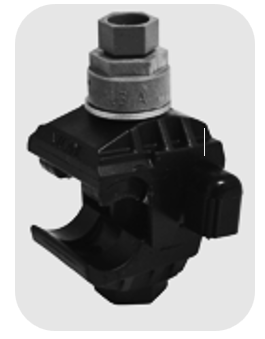 Призначення: Застосовуються для підключення ліхтарів вуличного освітлення від магістралі СІП.Основні технічні дані:-діапазон перерізу основного проводу 16мм²-95мм² (Al/Cu)-діапазон перерізу проводу відгалуження 1,5мм²-10мм² (Al/Cu);-максимально допустимий струм навантаження– 82А-Клас стійкості затискача до струмів КЗ згідно стандарту EN50483-5: Клас А (випробуються струмами КЗ);-Клас затискача за випробуваннями підвищеною напругою згідно стандарту EN50483-4 п. 8.1.3: Клас 1, герметичні (випробування в воді);Матеріали, що можуть використовуватись в складі затискачу: - Нержавіюча сталь; гарячеоцинкована сталь; - полуджена мідь і її сплави;- поліамід, армований скловолокном не менше 30 %, з високим ступенем стійкості до механічних і погодно-кліматичних впливів;- резина, стійка до атмосферних опадів та ультрафіолетового випромінювання.Конструктивні вимоги: - Конструкція повинна передбачати встановлення затискача без використання динамометричних ключів та спеціальних утримувачів. - Затискач повинний мати інтегрований ковпачок, що герметизує зріз проводу відгалуження. - Місця контакту повинні бути загерметизовані гумовими ущільнювачами та змащені контактною змазкою. - Момент затягування повинен контролюватися пластиковою зривною головкою. - Момент зриву головки повинен компенсувати зміну твердості ізоляції проводу від температури навколишнього середовища при монтажі.- Передбачена можливість утримання затискача в процесі монтажу шестигранним ключем.- Всі струмопровідні металеві частини повинні бути ізольовані та закриті від дотику персоналу при монтажі, повинна бути забезпечена відсутність потенціалу на болтах затискача.- Конструкція затискача повинна бути без елементів, що відпадають.- Конструкція затискача повинна виключати помилковий монтаж  (надати короткий опис).- Після зривання головки передбачена  можливість демонтажу/монтажу затискача.Придатність для монтажу і експлуатації при температурі навколишнього середовища від -25°С до +50°С.Наявність постійного маркування, нанесеного на корпусі затискача, а саме:- торговий знак виробника,- тип затискача, - номінальний момент затягування затискача, - перерізи проводів (мінімальний та максимальний переріз, на який розраховані затискачі), що з’єднуються, - номер партії, - діелектрична стійкість,- дата виробництва.Гарантійний строк з моменту поставки:  не менш, ніж 12 місяцівшт4 000Затискач відгалужувальний з двостороннім проколюванням ізоляції (або еквівалент)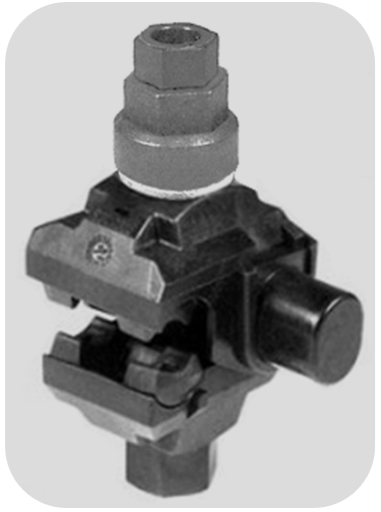 Призначення: Застосовується для виконання електричного з'єднання між ізольованими алюмінієвими або мідними провідниками СІП, а також для підключення ліній вуличного освітлення до магістралі СІП.Основні технічні дані:-діапазон перерізу основного проводу 16-95 мм² (Al)-діапазон перерізу проводу відгалуження 6 мм²-35мм² (Al); 2,5 мм²-35мм² (Cu);-максимально допустимий струм – 170А;-Клас стійкості затискача до струмів КЗ згідно стандарту EN50483-5: Клас А (випробуються струмами КЗ);-Клас затискача за випробуваннями підвищеною напругою згідно стандарту EN50483-4 п. 8.1.3: Клас 1, герметичні (випробування в воді);Матеріали, що можуть використовуватись в складі затискачу: - Нержавіюча сталь або гарячеоцинкована сталь; - полуджена мідь і її сплави;- поліамід, армований скловолокном не менше 30%, з високим ступенем стійкості до механічних і погодно-кліматичних впливів;- резина, стійка до атмосферних опадів та ультрафіолетового випромінювання;Конструктивні вимоги: - Конструкція повинна передбачати встановлення затискача без використання динамометричних ключів та спеціальних утримувачів. - Затискач повинний мати інтегрований ковпачок, що герметизує зріз проводу відгалуження. - Місця контакту повинні бути загерметизовані гумовими ущільнювачами та змащені контактною змазкою. - Момент затягування повинен контролюватися пластиковою зривною головкою. - Момент зриву головки повинен компенсувати зміну твердості ізоляції проводу від температури навколишнього середовища при монтажі.- Передбачена можливість утримання затискача в процесі монтажу шестигранним ключем.- Всі струмопровідні металеві частини повинні бути ізольовані та закриті від дотику персоналу при монтажі, повинна бути забезпечена відсутність потенціалу на болтах затискача.- Конструкція затискача повинна бути без елементів, що відпадають.- Конструкція затискача повинна виключати помилковий монтаж (надати короткий опис). - Після зривання головки передбачена  можливість демонтажу/монтажу затискача.Придатність для монтажу і експлуатації при температурі навколишнього середовища від -25°С до +50°С.Наявність постійного маркування, нанесеного на корпусі затискача, а саме:- торговий знак виробника,- тип затискача, - номінальний момент затягування затискача, - перерізи проводів (мінімальний та максимальний переріз, на який розраховані затискачі), що з’єднуються, - номер партії, - діелектрична стійкість,- дата виробництва.Гарантійний строк з моменту поставки:  не менш, ніж 12 місяцівшт1 000